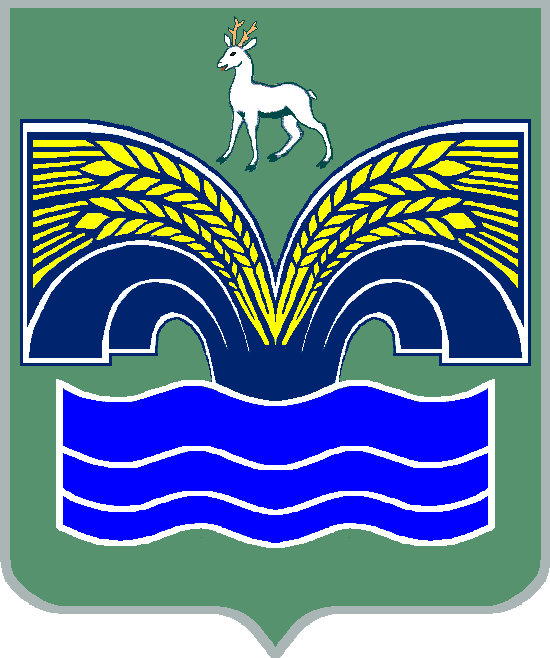 АДМИНИСТРАЦИЯСЕЛЬСКОГО ПОСЕЛЕНИЯ ХИЛКОВО
МУНИЦИПАЛЬНОГО  РАЙОНА КРАСНОЯРСКИЙСАМАРСКОЙ ОБЛАСТИПРОЕКТПОСТАНОВЛЕНИЕ                                    от   __________ 2022 г.  №  ___О внесении изменений в постановление администрации сельского поселения Хилково муниципального района Красноярский Самарской области от 01.08.2014 года № 38 «О Порядке сообщения выборным должностным лицом местного самоуправления, муниципальными служащими администрации сельского поселения Хилково муниципального района Красноярский Самарской области о получении подарка в связи с их должностным положением или исполнением должностных обязанностей, сдачи и выкупа подарка»          В связи с кадровыми изменениями в администрации сельского поселения Хилково, администрация сельского поселения Хилково муниципального района Красноярский Самарской области ПОСТАНОВЛЯЕТ:Приложение  к постановлению администрации сельского поселения Хилково муниципального района Красноярский Самарской области от 01.08.2014 года № 38 «О Порядке сообщения выборным должностным лицом местного самоуправления, муниципальными служащими администрации сельского поселения Хилково муниципального района Красноярский Самарской области о получении подарка в связи с их должностным положением или исполнением должностных обязанностей, сдачи и выкупа подарка» считать утратившим силу.Утвердить новый состав комиссии, согласно приложению.Опубликовать настоящее постановление в газете «Красноярский вестник» и разместить на официальном сайте Администрации муниципального района Красноярский Самарской области в разделе Поселения /Сельское поселение Хилково/. Настоящее постановление вступает в силу со дня его официального опубликования.Глава поселения			                    	О.Ю. ДолговПриложение                                                                       к постановлению администрации сельского                                                                         поселения Хилково муниципального                                                                         района Красноярский Самарской области                                                                                      от   _______________СОСТАВкомиссии по принятию подарков, полученных выборным должностным лицом местного самоуправления, муниципальными служащими администрации сельского поселения Хилково муниципального района Красноярский в связи с их должностным положением или исполнением ими должностных обязанностей     Долгов О.Ю. -  Глава администрации сельского поселения Хилково муниципального района Красноярский Самарской области, председатель комиссии;     Новикова С.Н. – ведущий специалист - главный бухгалтер администрации сельского поселения Хилково муниципального района Красноярский Самарской области, секретарь комиссии.          Члены комиссии:     Норкина Е.В. – ведущий специалист администрации сельского поселения Хилково муниципального района Красноярский Самарской области;    Синеглазова Н.П. – специалист 1 категории администрации сельского поселения Хилково муниципального района Красноярский Самарской области;	Нехорошева О.И. – специалист 2 категории администрации сельского поселения Хилково  муниципального района Красноярский Самарской области.